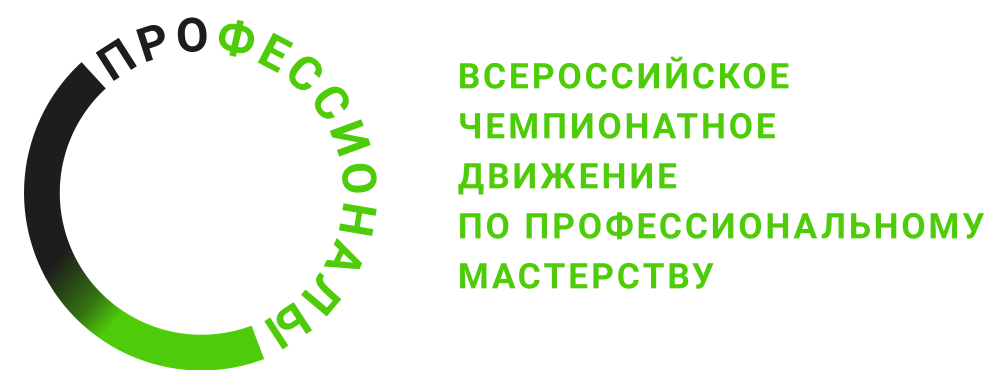 Инструкция по охране трудакомпетенция «Медицинский и социальный уход»Регионального этапа Чемпионата по профессиональному мастерству «Профессионалы» в 2024г.________ 2024г.Содержание1. Область применения1.1 Настоящие правила разработаны на основе типовой инструкции по охране труда с учетом требований законодательных и иных нормативных правовых актов, содержащих государственные требования охраны труда, правил по охране труда и предназначена для участников Регионального этапа Чемпионата по профессиональному мастерству «Профессионалы» в 2024 г. (далее Чемпионата).1.2 Выполнение требований настоящих правил обязательны для всех участников Регионального этапа Чемпионата по профессиональному мастерству «Профессионалы» в 2024 г. компетенции «Медицинский и социальный уход». 2. Нормативные ссылки2.1 Правила разработаны на основании следующих документов и источников:2.1.1 Трудовой кодекс Российской Федерации от 30.12.2001 № 197-ФЗ.2.1.2 ГОСТ Р 52623.1 – 2008 «Технологии выполнения простых медицинских услуг функционального обследования».2.1.3 Национальный стандарт Российской Федерации ГОСТ Р 52623.2 – 2015 «Технологии выполнения простых медицинских услуг. Десмургия, иммобилизация, бандажи, ортопедические пособия».2.1.4 Национальный стандарт Российской Федерации ГОСТ Р 52623.3 – 2015 «Технологии выполнения простых медицинских услуг. Манипуляции сестринского ухода».2.1.5 Национальный стандарт Российской Федерации ГОСТ Р 52623.4 – 2015 «Технологии выполнения простых медицинских услуг инвазивных вмешательств».2.1.6 СанПиН 2.1.3684 – 21 «Санитарно-эпидемиологические требования к содержанию территорий городских и сельских поселений, к водным объектам, питьевой воде и питьевому водоснабжению, атмосферному воздуху, почвам, жилым помещениям, эксплуатации производственных общественных помещений, организации и проведению санитарно-противоэпидемических мероприятий».2.1.7 СанПиН 3.3686-21 «Санитарно-эпидемиологические требования  по профилактике инфекционных болезней».2.1.8 СП 2.1.3678-20 "Санитарно-эпидемиологические требования к эксплуатации помещений, зданий, сооружений, оборудования и транспорта, а также условиям деятельности хозяйствующих субъектов, осуществляющих продажу товаров, выполнение работ или оказание услуг".2.1.9 Методические указания по дезинфекции, предстерилизационной очистке и стерилизации предметов медицинского назначения, утвержденные МЗ России 30 декабря 1998 г. № МУ-287-113.2.1.10 Методические рекомендации МР 3.5.1.0113-16 “Использование перчаток для профилактики инфекций, связанных с оказанием медицинской помощи, в медицинских организациях”.3. Общие требования охраны труда3.1. К выполнению конкурсного задания по компетенции «Медицинский и социальный уход» допускаются участники Чемпионата, прошедшие вводный инструктаж по охране труда, инструктаж на рабочем месте, обучение и проверку знаний требований охраны труда, имеющие справку об обучении (или работе) в образовательной организации (или на производстве) по специальности «Сестринское дело», ознакомленные с инструкцией по охране труда, не имеющие противопоказаний к выполнению заданий по состоянию здоровья и имеющие необходимые навыки по эксплуатации инструмента, приспособлений и оборудования.3.2. Участник Чемпионата обязан:3.2.1. Выполнять только ту работу, которая определена его ролью на Чемпионате.3.2.2. Правильно применять средства индивидуальной и коллективной защиты.3.3.3. Соблюдать требования охраны труда.3.3.4. Немедленно извещать экспертов о любой ситуации, угрожающей жизни и здоровью участников Чемпионата, о каждом несчастном случае, происшедшем на Чемпионате, или об ухудшении состояния своего здоровья, в том числе о проявлении признаков острого профессионального заболевания (отравления).3.3.5. Применять безопасные методы и приёмы выполнения работ и оказания первой помощи, инструктаж по охране труда.3.3. При выполнении работ на участника Чемпионата возможны воздействия следующих опасных и вредных производственных факторов:- физические: порезы при работе со стеклянной посудой; травмы при использовании предметов, оборудования; травмы при несоблюдении правил биомеханики; повышение напряжения в электрической цепи; замыкание, удар электрическим током. - химические: воздействия химических веществ, входящих в состав медицинских лекарственных препаратов, воздействия химических веществ, входящих в состав дезинфекционных средств. - физические и нервно-психические перегрузки;- падающие предметы (элементы оборудования) и инструмент.3.4. Все участники Чемпионата (эксперты и конкурсанты) должны находиться на площадке в спецодежде, спецобуви и применять средства индивидуальной защиты: -халат (костюм) их хлопчатобумажной ткани;-халат одноразовый;-шапочка их хлопчатобумажной ткани;-шапочка одноразовая;-маска одноразовая ,медицинская трехслойная из нетканого материала на резинке.-перчатки медицинские нестерильные;-перчатки медицинские стерильные;-защитные очки/щиток;-защитные нарукавники;-тапочки (обувь с фиксирующимся задником, с нескользящей подошвой, материал верха устойчивый к обработке дезинфекционными средствами);-фартук непромокаемый.3.5. Участникам Чемпионата необходимо знать и соблюдать требования по охране труда, пожарной безопасности, производственной санитарии.3.6. Конкурсные работы должны проводиться в соответствии с технической документацией задания Чемпионата.3.7. Участники обязаны соблюдать действующие на Чемпионате правила внутреннего распорядка и графики работы, которыми предусматриваются: время начала и окончания работы, перерывы для отдыха и питания и другие вопросы использования времени Чемпионата. 3.8. В случаях травмирования или недомогания, необходимо прекратить работу, известить об этом экспертов и обратиться в медицинское учреждение.3.9. Лица, не соблюдающие настоящие Правила, привлекаются к ответственности согласно действующему законодательству.3.10. Несоблюдение участником норм и правил охраны труда ведет к потере баллов. Постоянное нарушение норм безопасности может привести к временному или полному отстранению от участия в Чемпионате.4. Требования охраны труда перед началом работы4.1. Перед началом выполнения работ конкурсант обязан: В день С-1 все участники должны ознакомиться с инструкцией по технике безопасности, с планами эвакуации при возникновении пожара, местами расположения санитарно-бытовых помещений, медицинскими кабинетами, питьевой воды, подготовить рабочее место в соответствии с Техническим описанием компетенции.Проверить специальную одежду, обувь и др. средства индивидуальной защиты. Надеть необходимые средства защиты для выполнения подготовки рабочих мест, инструмента и оборудования.По окончании ознакомительного периода, участники подтверждают свое ознакомление со всеми процессами, подписав лист прохождения инструктажа по работе на оборудовании по форме, определенной Оргкомитетом. Подготовить рабочее место:-убедиться в наличии свободных проходов в пределах рабочей зоны,-убедиться в том, что проход к противопожарному инвентарю и запасным выходам свободен;-оценить состояние поверхности пола на всем рабочем маршруте (отсутствие выбоин, неровностей, скользкости).-проверить правильность подключения оборудования, применяемого в работе;-убедиться в достаточности освещенности;-проверить правильность установки стола, стула, положения оборудования и инструмента, при необходимости, обратиться к эксперту для устранения неисправностей в целях исключения неудобных поз и длительных напряжений тела. В день проведения конкурса изучить содержание и порядок проведения модулей конкурсного задания, а также безопасные приемы их выполнения. Проверить пригодность инструмента и оборудования визуальным осмотром.	Привести в порядок рабочую специальную одежду и обувь: надеть спецодежду (халат/ костюм медицинский, вторую обувь, шапочку) и при необходимости индивидуальные средства защиты. Ежедневно, перед началом выполнения конкурсного задания, в процессе подготовки рабочего места:- осмотреть и привести в порядок рабочее место, средства индивидуальной защиты;- убедиться в достаточности освещенности;- проверить (визуально) правильность подключения инструмента и оборудования в электросеть;- проверить правильность установки стола, стула, положения оборудования и инструмента, при необходимости, обратиться к эксперту для устранения неисправностей в целях исключения неудобных поз и длительных напряжений тела.Подготовить необходимые для работы материалы, приспособления, и разложить их на свои места, убрать с рабочего стола все лишнее.4.2. Конкурсант не должны приступать к работе при следующих нарушениях требований безопасности:Без специальной одежды и обуви. Если волосы не заправлены под головной убор, не сняты украшения (кольца, браслеты, цепочки, наручные часы). Если на участнике надета одежда из шелка, нейлона, капрона и других синтетических материалов, сильно электризующихся при движении, так как это может привести к быстрому накоплению электрических зарядов.4.3. Конкурсанту запрещается приступать к выполнению конкурсного задания при обнаружении неисправности инструмента или оборудования. О замеченных недостатках и неисправностях нужно немедленно сообщить техническому эксперту и до устранения неполадок к конкурсному заданию не приступать.5. Требования охраны труда во время выполнения работ5.1. При выполнении конкурсных заданий конкурсанту необходимо соблюдать требования безопасности при использовании инструмента и оборудования.При выполнении конкурсных заданий и уборке рабочих мест:- необходимо быть внимательным, не отвлекаться посторонними разговорами и делами, не отвлекать других участников;- соблюдать настоящую инструкцию;- соблюдать правила эксплуатации оборудования, механизмов и инструментов, не подвергать их механическим ударам, не допускать падений;- поддерживать порядок и чистоту на рабочем месте;- рабочий инструмент располагать таким образом, чтобы исключалась возможность его скатывания и падения;- выполнять конкурсные задания только исправным инструментом;-соблюдать правила эксплуатации оборудования, механизмов и инструментов, не подвергать их механическим ударам, не допускать падений.При работе с электроприборами запрещено:-пользоваться электрическими шнурами с поврежденной изоляцией;-закреплять электрические лампы с помощью веревок и ниток, подвешивать светильники непосредственно на электрических проводах;-оставлять без присмотра включенные в сеть электрические приборы;-включать и выключать электрические приборы мокрыми руками, вынимать вилку из розетки за электрический шнур;-проводить	замену	лампы,	устранение	неисправностей	и	санитарную обработку светильника во включенном состоянии.При работе с кислородсодержащим оборудованием:-	соблюдать все меры предосторожности;-	строго запрещается открывать кран кислородопровода масляными, жирными руками;-	при утечке кислорода, необходимо сообщить Экспертам.При неисправности инструмента и оборудования – прекратить выполнение конкурсного задания и сообщить об этом Эксперту, а в его отсутствие заместителю главного Эксперта.Запрещается пользоваться при выполнении Конкурсного задания любыми средствами        связи.При работе с лекарственными средствами с встроенными флаконами, наполненными препаратом, механизмами дозированной подачи- все способы введения проводить только в муляжи, специальные накладки или фантомы, либо использовать вещества без явных лечебных свойств (препараты плацебо). Остальные случаи будут рассматриваться как грубое нарушение техники безопасности с соответствующими санкциями.6. Требования охраны труда в аварийных ситуациях6.1. При возникновении аварий и ситуаций, которые могут привести к авариям и несчастным случаям, необходимо:6.1.1. Немедленно прекратить работы и известить главного эксперта.6.1.2. Под руководством технического эксперта оперативно принять меры по устранению причин аварий или ситуаций, которые могут привести к авариям или несчастным случаям.6.2. При обнаружении в процессе работы возгораний необходимо:При обнаружении очага возгорания на конкурсной площадке необходимо любым возможным способом постараться загасить пламя в "зародыше" с обязательным соблюдением мер личной безопасности.При возгорании одежды попытаться сбросить ее. Если это сделать не удается, упасть на пол и, перекатываясь, сбить пламя; необходимо накрыть горящую одежду куском плотной ткани, облиться водой, запрещается бежать – бег только усилит интенсивность горения.В загоревшемся помещении не следует дожидаться, пока приблизится пламя. Основная опасность пожара для человека – дым. При наступлении признаков удушья лечь на пол и как можно быстрее ползти в сторону эвакуационного выхода.При обнаружении неисправности в работе электрических устройств, находящихся под напряжением (повышенном их нагреве, появления искрения, запаха гари, задымления и т.д.), участнику следует немедленно сообщить о случившемся Экспертам. Выполнение конкурсного задания продолжить только после устранения возникшей неисправности.6.3. При несчастном случае необходимо оказать пострадавшему первую помощь, при необходимости вызвать скорую медицинскую помощь по телефону 103 или 112 и сообщить о происшествии главному эксперту. 6.5. В случае возникновения пожара:6.5.1. Оповестить всех участников Финала, находящихся в производственном помещении и принять меры к тушению очага пожара. Горящие части электроустановок и электропроводку, находящиеся под напряжением, тушить углекислотным огнетушителем.6.5.2. Принять меры к вызову на место пожара непосредственного руководителя или других должностных лиц.6.6. При обнаружении взрывоопасного или подозрительного предмета нельзя подходить к нему близко, необходимо предупредить о возможной опасности главного эксперта или других должностных лиц.7. Требования охраны труда по окончании работы7.1. После окончания работ каждый конкурсант обязан:7.1.1 Привести в порядок рабочее место. 7.1.2 Убрать средства индивидуальной защиты в отведенное для хранений место.7.1.3 Отключить инструмент и оборудование от сети.7.1.4 Инструмент убрать в специально предназначенное для хранений место.7.1.5 Сообщить эксперту о выявленных во время выполнения конкурсных заданий неполадках и неисправностях оборудования и инструмента, и других факторах, влияющих на безопасность выполнения конкурсного задания. Наименование инструмента/ оборудованияТребования безопасностиКровать функциональная, 3-х секционная с электроприводомКровать домашняя 3-х секционная с электроприводом.Медицинская кушетка с пневмоприводомперед включением, убедиться в исправности электрических розеток и целостности электрических шнуров;-во время подъема и опускания кровати/кушетки, лицам не участвующим в данных манипуляциях необходимо отойти на расстояние 0,5 м от нее;  -действия по трансформации кровати необходимо производить плавно, без резких движений, во избежание получения травм;при регулировке кровати/кушетки необходимо проверить, чтобы пальцы, кисти рук и другие части тела не попали между подвижными частями кровати;при работе с кроватью с электроприводом, кушеткой с пневмоприводом не работать с пультом мокрыми руками.Автоматические приборы для измерения А/Д,бесконтактные термометры- перед использованием проверить работоспособность аппарата;-после использования приборы выключить, разъединить, съемные детали продезинфицировать..Предметы одноразового пользования: перевязочный материал.-после использования должны подвергаться дезинфекции с последующей утилизацией;Стол, тумба, диван, кресло, тележка для белья, манипуляционные столики,кушетка медицинская,стул лабораторный,тумба медицинская	с выдвижными полками, кресло – каталка.-при	необходимости	передвижения	и	т.п.,	необходимо	убрать	с поверхности предметы, которые могут упасть;- перед началом работы после передвижения убедиться, что тормоза зафиксированы.Приборы, медицинскоеоборудование-при переноске следует соблюдать установленные нормы перемещения тяжестей вручную.Лицам моложе восемнадцати лет разрешается поднимать и переносить тяжести вручную: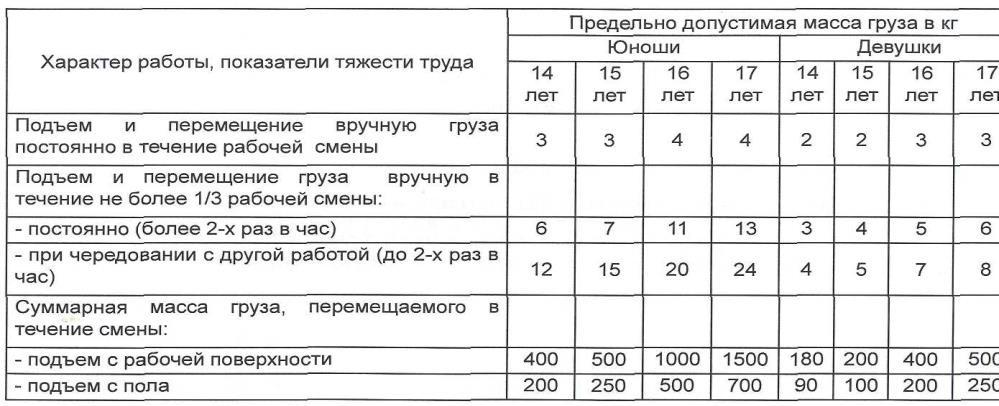 